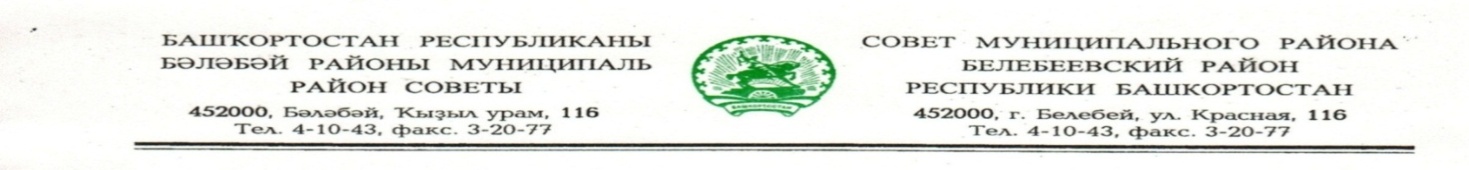                    KАРАР                                                                       РЕШЕНИЕ                   «27» мая 2021 й.                         № 165              «27»   мая 2021 г.Об утверждении порядка формирования, ведения, ежегодного дополнения и обязательного опубликования перечня муниципального имущества муниципального района Белебеевский район Республики Башкортостан, свободного от прав третьих лиц (за исключением права хозяйственного ведения, права оперативного управления, а также имущественных прав субъектов малого и среднего предпринимательства), в целях предоставления муниципального имущества муниципального района Белебеевский район Республики Башкортостан во владение и (или) в пользование на долгосрочной основе субъектам малого и среднего предпринимательства, организациям, образующим инфраструктуру поддержки субъектов малого и среднего предпринимательства и физическим лицам, не являющимся индивидуальными предпринимателями и применяющим специальный налоговый режим «Налог на профессиональный доход»В соответствии с Федеральным законом от 06.10.2003 № 131-ФЗ «Об общих принципах организации местного самоуправления в Российской Федерации», частью 3 статьи 14.1, частью 4 статьи 18 Федерального закона от 24.07.2007 № 209-ФЗ «О развитии малого и среднего предпринимательства в Российской Федерации», соглашениями между Советами городских и сельских поселений муниципального района Белебеевский район Республики Башкортостан о передаче муниципальному району осуществления части из полномочий, Совет муниципального района Белебеевский район Республики Башкортостан Р Е Ш И Л:1. Утвердить: 1.1 Порядок формирования, ведения, ежегодного дополнения и обязательного опубликования перечня муниципального имущества муниципального района Белебеевский район Республики Башкортостан, свободного от прав третьих лиц (за исключением права хозяйственного ведения, права оперативного управления, а также имущественных прав субъектов малого и среднего предпринимательства), в целях предоставления муниципального имущества муниципального района Белебеевский район Республики Башкортостан во владение и (или) в пользование на долгосрочной основе субъектам малого и среднего предпринимательства, организациям, образующим инфраструктуру поддержки субъектов малого и среднего предпринимательства и физическим лицам, не являющимся индивидуальными предпринимателями и применяющим специальный налоговый режим «Налог на профессиональный доход» (приложение № 1). 1.2. Форму Перечня муниципального имущества муниципального района Белебеевский район Республики Башкортостан в целях предоставления во владение и (или) в пользование на долгосрочной основе субъектам малого и среднего предпринимательства, организациям, образующим инфраструктуру поддержки субъектов малого и среднего предпринимательства и физическим лицам, не являющимся индивидуальными предпринимателями и применяющим специальный налоговый режим «Налог на профессиональный доход» (приложение № 2).1.3. Виды муниципального имущества, которое используется для формирования перечня муниципального имущества муниципального района Белебеевский район Республики Башкортостан в целях предоставления во владение и (или) в пользование на долгосрочной основе субъектам малого и среднего предпринимательства, организациям, образующим инфраструктуру поддержки субъектов малого и среднего предпринимательства и физическим лицам, не являющимся индивидуальными предпринимателями и применяющим специальный налоговый режим «Налог на профессиональный доход» (приложение № 3). 2. Признать утратившим силу решение Совета муниципального района Белебеевский район Республики Башкортостан от 27.02.2019 № 477 «Об имущественной поддержке субъектов малого и среднего предпринимательства при предоставлении муниципального имущества» (с изменениями и дополнениями, внесенными решением Совета от 05.07.2019 №520). 3. Обнародовать настоящее решение на информационном стенде в здании Администрации муниципального района Белебеевский район Республики Башкортостан и разместить на официальном сайте муниципального района Белебеевский район Республики Башкортостан. 4. Контроль за исполнением настоящего решения возложить на постоянную комиссию Совета муниципального района Белебеевский район по бюджету, налогам, экономическому развитию и инвестиционной политике (Хабибрахманов Д.Н.).Председатель Совета								С.А. ЛущицПриложение № 1 к решению Совета муниципального района Белебеевский район Республики Башкортостан № 165 от 27.05.2021ПОРЯДОКформирования, ведения, ежегодного дополнения и  обязательного опубликования перечня муниципального имущества муниципального района Белебеевский район Республики Башкортостан, свободного от прав третьих лиц (за исключением права хозяйственного ведения, права оперативного управления, а также имущественных прав субъектов малого и среднего предпринимательства), в целях предоставления муниципального имущества муниципального района Белебеевский район Республики Башкортостан во владение и (или) в пользование на долгосрочной основе субъектам малого и среднего предпринимательства, организациям, образующим инфраструктуру поддержки субъектов малого и среднего предпринимательства и физическим лицам, не являющимся индивидуальными предпринимателями и применяющим специальный налоговый режим «Налог на профессиональный доход»1. Настоящий Порядок определяет правила формирования, ведения, ежегодного дополнения и обязательного опубликования перечня муниципального имущества муниципального района Белебеевский район Республики Башкортостан, свободного от прав третьих лиц (за исключением права хозяйственного ведения, права оперативного управления, а также имущественных прав субъектов малого и среднего предпринимательства), которое может быть использовано только в целях предоставления во владение и (или) в пользование на долгосрочной основе (в том числе по льготным ставкам арендной платы) субъектам малого и среднего предпринимательства, организациям, образующим инфраструктуру поддержки субъектов малого и среднего предпринимательства и физическим лицам, не являющимся индивидуальными предпринимателями и применяющим специальный налоговый режим «Налог на профессиональный доход» (далее – самозанятые граждане) (далее – Перечень).2. Функции по формированию, ведению, ежегодному дополнению и опубликованию перечня осуществляются Администрацией муниципального района Белебеевский район Республики Башкортостан (далее – уполномоченный орган) в соответствии с Уставом муниципального района Белебеевский район Республики Башкортостан. 3. В Перечень вносятся сведения о муниципальном имуществе, соответствующем следующим критериям: а) муниципальное имущество свободно от прав третьих лиц (за исключением права хозяйственного ведения, права оперативного управления, а также имущественных прав субъектов малого и среднего предпринимательства); б) в отношении муниципального имущества федеральными законами не установлен запрет на его передачу во временное владение и (или) пользование, в том числе в аренду на торгах или без проведения торгов;в) муниципальное имущество не является объектом религиозного назначения;г) муниципальное имущество не является объектом незавершенного строительства, объектом жилищного фонда или объектом сети инженерно-технического обеспечения, к которому подключен объект жилищного фонда;д) в отношении муниципального имущества не принято решение о предоставлении его иным лицам;е) муниципальное имущество не подлежит приватизации в соответствие с прогнозным планом (программой) приватизации муниципального имущества;ж) муниципальное имущество не признано аварийным и подлежащим сносу или реконструкции;з) земельный участок не предназначен для ведения личного подсобного хозяйства огородничества, садоводства, индивидуального жилищного строительства;и) земельный участок не относится к земельным участкам, предусмотренными подпунктами 1-10, 13-15, 18 и 19 пункта 8 статьи 39.11 Земельного кодекса Российской Федерации, за исключением земельных участков, предоставленных в аренду субъектам малого и среднего предпринимательства;к) в отношении муниципального имущества, закрепленного на праве хозяйственного ведения или оперативного управления за муниципальным унитарным предприятием, на праве оперативного управления за муниципальным учреждением, предоставлено предложение такого предприятия или учреждения о включении соответствующего муниципального имущества в Перечень, а также письменное согласие Администрации муниципального района Белебеевский район Республики Башкортостан, уполномоченного на согласование сделки с соответствующим имуществом, на включение муниципального имущества в перечень в целях предоставления такого имущества во владение и (или) в пользование субъектам малого и среднего предпринимательства, организациям, образующим инфраструктуру поддержки субъектов малого и среднего предпринимательства и самозанятым гражданам; л) муниципальное движимое имущество не относится к имуществу, которое теряет свои натуральные свойства в процессе его использования (потребляемым вещам), к имуществу, срок службы которого составляет менее пяти лет или которое не подлежит представлению в аренду на срок пять лет и более в соответствии с законодательством Российской Федерации. Указанное имущество должно использоваться по целевому назначению.4. Формирование и внесение сведений о муниципальном имуществе в перечень (в том числе ежегодное дополнение), а также исключение сведений о муниципальном имуществе из Перечня осуществляются постановлением Администрации муниципального района Белебеевский район Республики Башкортостан на основе предложений структурных подразделений уполномоченного органа, балансодержателя муниципального имущества, организаций, образующих инфраструктуру поддержки субъектов малого и среднего предпринимательства, субъектов малого и среднего предпринимательства, а также самозанятых граждан.5. Предложения, о включении сведений об имуществе в Перечень, поступившие от лиц, указанных в п. 4 настоящего Порядка, предварительно рассматриваются рабочей группой для формирования перечня муниципального имущества в целях поддержки субъектов малого и среднего предпринимательства и физических лиц, не являющихся индивидуальными предпринимателями и применяющими специальный налоговый режим «Налог на профессиональный доход» (далее – рабочая группа), состав которой утверждается постановлением администрации, в течение 30 календарных дней со дня их поступления. По результатам рассмотрения предложений принимается одно из следующих решений: а) о подготовке проекта постановления Администрации муниципального района Белебеевский район Республики Башкортостан о включении сведений об имуществе, в отношении которого поступило предложение, в перечень; б) о подготовке проекта постановления Администрации муниципального района Белебеевский район Республики Башкортостан об исключении сведений об имуществе, в отношении которого поступило предложение, из перечня; в) об отказе в учете предложений. 6. Решение об отказе в учете предложения о включении имущества в Перечень принимается рабочей группой в следующих случаях: а) имущество не соответствует критериям, установленных пунктом 3 настоящего Порядка; б) в отношении имущества, закрепленного на праве хозяйственного ведения или оперативного управления, отсутствует согласие на включение имущества в перечень со стороны одного или нескольких перечисленных лиц: балансодержателя, Администрации муниципального района Белебеевский район Республики Башкортостан;в) отсутствуют индивидуально-определенные признаки движимого имущества, позволяющие заключить в отношении него договор аренды.7. По предложению рабочей группы сведения о муниципальном имуществе могут быть исключены из Перечня, если в течение двух лет со дня включения сведений об указанном имуществе в перечень в отношении такого имущества от субъектов малого и среднего предпринимательства, организаций, образующих инфраструктуру поддержки субъектов малого и среднего предпринимательства или самозанятых граждан не поступило: а) ни одной заявки на участие в аукционе (конкурсе) на право заключения договора, предусматривающего переход прав владения и (или) пользования имуществом, а также на право заключения договора аренды земельного участка от субъектов малого и среднего предпринимательства или организаций, образующих инфраструктуру поддержки субъектов малого и среднего предпринимательства; б) ни одного предложения (заявления) о предоставлении имущества, включая земельные участки, в том числе без проведения аукциона (конкурса) в случаях, предусмотренных Федеральным законом от 26.07.2006 № 135-ФЗ «О защите конкуренции», Земельным кодексом Российской Федерации. 8. Сведения могут быть исключены из Перечня, если: а) в отношении имущества в установленном законодательством порядке принято решение о его использовании для муниципальных нужд либо для иных целей; б) право собственности на имущество в перечне прекращено по решению суда или в ином установленном законом порядке; в) имущество признано аварийным в установленном порядке и подлежащим сносу или реконструкции; г) по заявлению субъекта малого и среднего предпринимательства, либо самозанятого гражданина; д) прекращение существования имущества в результате его гибели и ли уничтожения; е) имущество, характеристики которого изменились таким образом, что оно стало непригодным для использования по целевому назначению, кроме случая, когда такое имущество предоставляется субъекту малого и среднего предпринимательства или организации инфраструктуры поддержки субъектов малого и среднего предпринимательства на условиях, обеспечивающих проведение его капитального ремонта и (или) реконструкции арендатором в соответствии с нормативным правовым актом органа местного самоуправления. 9. В случае принятия решения об отказе в учете предложения лицу, представившему предложение, в течение 10 дней направляется мотивированный ответ о невозможности включения сведений о муниципальном имуществе в перечень или исключения сведений о муниципальном имуществе из перечня. Ответ на обращение направляется в форме электронного документа по адресу электронной почты, указанному в обращении и (или) в письменной форме по почтовому адресу, указанному в обращении. 10. Перечень и внесенные в него изменения подлежат обязательному официальному опубликованию в сети Интернет на официальном сайте муниципального района Белебеевский район Республики Башкортостан в течение 10 рабочих дней со дня их принятия. 11. Уполномоченный орган обеспечивает оказание методической помощи субъектам малого и среднего предпринимательства, организациям, образующим инфраструктуру поддержки субъектов малого и среднего предпринимательства, а также самозанятым гражданам в решении вопросов передачи им во владение и (или) в пользование муниципального имущества, указанного в пункте 3 настоящего Порядка.Приложение № 3 к решению Совета муниципального района Белебеевский район Республики Башкортостан № 165 от 27.05.2021 Виды муниципального имущества, которое используется для формирования перечня муниципального имущества муниципального района Белебеевкий район Республики Башкортостан в целях предоставления во владение и (или) в пользование на долгосрочной основе субъектам малого и среднего предпринимательства, организациям, образующим инфраструктуру поддержки субъектов малого и среднего предпринимательства и физическим лицам, не являющимся индивидуальными предпринимателями и применяющим специальный налоговый режим «Налог на профессиональный доход»1. Движимое имущество: оборудование, машины, механизмы, установки, инвентарь, инструменты, пригодные к эксплуатации по назначению с учетом их технического состояния, экономических характеристик и морального износа, срок службы которых превышает пять лет; 2. Объекты недвижимого имущества, подключенные к сетям инженерно-технического обеспечения и имеющие доступ к объектам транспортной инфраструктуры; 3. Имущество, переданное субъекту малого и среднего предпринимательства и физическому лицу, не являющемуся индивидуальным предпринимателем и применяющему специальный налоговый режим «Налог на профессиональный доход» по договору аренды, срок действия которого указан согласно заявлению субъекта малого и среднего предпринимательства; 4. Земельные участки, в том числе из земель сельскохозяйственного назначения, размеры которых соответствуют предельным размерам, определенным в соответствии со статьей 11.9 Земельного кодекса Российской Федерации, в том числе предназначенные для реализации инвестиционных проектов в соответствии с законодательством Российской Федерации об инвестиционной деятельности. 5. Здания, строения и сооружения, подлежащие ремонту и реконструкции, объекты незавершенного строительства, а также объекты недвижимого имущества, не подключенные к сетям инженерно-технического обеспечения и не имеющие доступа к объектам транспортной инфраструктуры, на которые распространяется действие нормативного правового акта органов местного самоуправления, регулирующего предоставление в аренду объектов капитального строительства, требующих капитального ремонта, реконструкции, завершения строительством.Приложение № 2 к  решению Совета муниципального района Белебеевский район Республики Башкортостан № 165 от 27.05.2021Форма перечня муниципального имущества  муниципального района Белебеевский район Республики Башкортостан, предназначенного для предоставления субъектам во владение и (или) пользование малого и среднего предпринимательства, организациям, составляющим инфраструктуру поддержки субъектов малого и среднего предпринимательства и физическим лицам, не являющимся индивидуальными предпринимателями и применяющим специальный налоговый режим «Налог на профессиональный доход»  Разрыв страницы № п/п Адрес (местоположение) объекта Вид объекта недвижимости, тип движимого имущества Наименование объекта учета Сведения о недвижимом имуществе Сведения о недвижимом имуществе Сведения о недвижимом имуществе № п/п Адрес (местоположение) объекта Вид объекта недвижимости, тип движимого имущества Наименование объекта учета Основная характеристика объекта недвижимости Основная характеристика объекта недвижимости Основная характеристика объекта недвижимости Тип (площадь – для земельных участков, зданий, помещений; протяженность, объем, площадь, глубина залегания – для сооружений, протяженность, объем, площадь, глубина залеганий согласно проектной документации – для объектов незавершенного строительства Фактическое значение/ Проектируемое значение (для объектов незавершенного строительства) Единица измерения (для площади – кв.м, для протяженности – м, для глубины залегания – м, для объема – куб.м) 1 2 3 4 5 6 7 Сведения о недвижимом имуществе Сведения о недвижимом имуществе Сведения о недвижимом имуществе Сведения о недвижимом имуществе Сведения о недвижимом имуществе Сведения о движимом имуществе Сведения о движимом имуществе Сведения о движимом имуществе Сведения о движимом имуществе Кадастровый номер Кадастровый номер Техническое состояние объекта недвижимости Категория земель Вид разрешенного использования Государственный регистрационный знак (при наличии) Марка, модель Год выпуска Состав (принадлежности) имущества Номер Тип (кадастровый, условный, устаревший) 8 9 10 11 12 13 14 15 16 Сведения о правообладателях и прав третьих лиц на имущество Сведения о правообладателях и прав третьих лиц на имущество Сведения о правообладателях и прав третьих лиц на имущество Сведения о правообладателях и прав третьих лиц на имущество Сведения о правообладателях и прав третьих лиц на имущество Сведения о правообладателях и прав третьих лиц на имущество Сведения о правообладателях и прав третьих лиц на имущество Для договоров аренды и безвозмездного пользования Для договоров аренды и безвозмездного пользования Наименование правообладателя Наличие ограниченного вещного права на имущество ИНН правообладателя Контактный номер телефона Адрес электронной почты Наличие права аренды или права безвозмездного пользования на имущество Дата окончания срока действия договора (при наличии) 17 18 19 20 21 22 23 